Constitution Template:Aids Orphan Club/ Society ConstitutionContents 1	Name2	Aims and Objectives3	Membership4	Subscriptions and Finance5	Club/Society Officials6	Duties of Club/Society Officials7	Meetings8	Voting9	Constitutional Changes10	Complaints Procedure11	SGSU Commitments12	Discipline13	Declaration1.0	Name1.01 The Club/Society's name shall be AIDS Orphan 2.0	Aims and Objectives2.01	The aim of the Club/Society shall be Fundraising and HIV Awareness2.02	The aim shall be achieved by student led events & fundraising 3.0	Membership 3.01	Membership of the Club/Society will be open to all members of SGSU in accordance with SGSU Constitution and Policy.3.02	Members of the Club/Society shall act in accordance with SGSU Constitution and Policy.4.0 Subscriptions and Finance4.0	A membership fee is required from all Club/Society members. The Club/Society Officials shall determine this fee and are responsible for its collection.Subs have been set as £1.001.2 The Club's/Society's financial matters shall be dealt with in accordance with SGSU Constitution and Policy.5.0	Club/Society Officials5.01	An elected committee will conduct the running of the Club/Society.5.02	The committee shall ensure that the Club/Society abides by this Constitution.5.03	The committee will consist of the following officers who shall be members of SGSU:President: Mohammed Athif Khan Treasurer: Alex Beatty Secretary: Gabriela Barzyk5.04	The committee will serve for one academic year.6.0	Duties of Club/Society Officials6.01	The Club/Society President/Captain is responsible for:-Co-ordination of student-led fundraises at SGUL e.g. Bake Sales-Liaising with the SU + charities officers to ensure smooth running of events-Communicating directly with the AIDS Orphan charity to keep them updated with our progress6.02 The Club/Society Vice-President is responsible for:N/A we don’t have a VP yet1.3	The Club/Society Treasurer is responsible for:This: Collecting Money on the day of fundraisers  	This: Keeping balanced accounts of all the money that we receive/ spend 	And This: Ensuring all members pay their subs to become official AIDS Orphan members 1.4	The Club/Society Secretary is responsible for:This: Disseminating information via e-mail to all members of the society 	This: Taking notes and minutes during meetings 	And this: Answering queries about the society that the students may have 1.5	The Club/Society Aids Orphan is responsible for: Ensuring the official fundraising for the Aids Orphan charity and promoting HIV awareness7.0	Meetings7.1	The Club/Society Committee shall meet regularly during tem time.7.2	Regular Committee meetings are required to discuss all Club/Society matters. Minutes shall be made available to SGSU for ratification.8.0	Voting8.1	This will take place for the election of Officials and any other issue that the Club/Society deems of importance.1.2	Only Club/Society members will be entitled to vote.1.3	The results of any election shall be passed to the Sports/Societies Officer and the General Secretary of SGSU at the earliest opportunity.9.0	Changes to the Club/Society Constitution1.1	Changes can be implemented if a two-thirds majority is obtained at an annual or extraordinary general meeting of the Club/Society.1.2	Any changes shall be deemed provisional until passed to theSports/Societies Officer and the General Secretary of SGSU at the earliest opportunity and subsequently ratified.10.0	Clubs/Societies Complaints Procedure10.01 Any complaints shall be dealt with in accordance with SGSU Constitution and Policy.11.0	SGSU Commitments11.01 The Club/Society shall adhere to SGSU Constitution and Policy12.0 Discipline  12.01 Any disciplinary matters shall be dealt with in accordance with SGSU Constitution and Policy.	13.0 DeclarationI declare that the Aids Orphan Club/Society shall abide by thisConstitution, drawn up on this 11th day of the 3rd month, 2016/ Club/Society President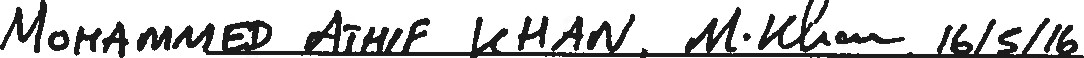 Sign, Print and DateI declare that this Constitution has been ratified by SGSU and theClub/Society is hereby recognized by SGSU SGSU Sports/Societies OfficerSiYi, Print and DateSGSU General Secretary ST. GEORGES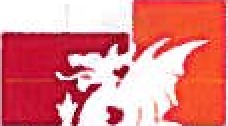 STUDENTS' UNIONCLUB/SOCIETYREGISTRATION ANDHANDOVER PACK 2014/2015CLUB/SOCIETY NAME:Committee 2015/16 DeclarationWe, the committee 2015/16, declare that:All new committee members have been voted in democratically according to our constitution.All members of the society were given the opportunity to vote.President 14/15:Print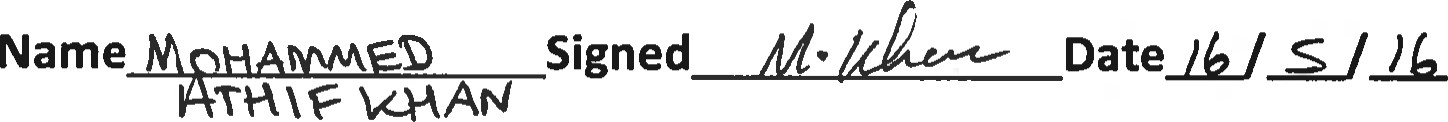 Treasurer 14/15:Print Name 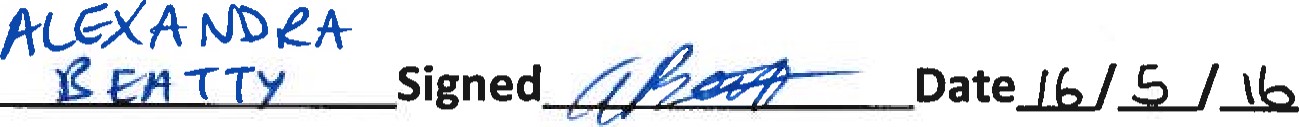 REQUIRED COMMITTEE MEMBERSPRESIDENT (or Equivalent)TREASURERThe personal details contained in this pack are covered by the Data Protection Act and thus will not be given out to anyone who asks. In order for new members to contact you, it is imperative that you provide the contact details of a committee member from your society who will deal with all enquiries.Main Contact Details- Please write clearlyNAME: Mohammed Athif KhanTELEPHONE No: 077/18609756EMAIL: m1500901@sgul.ac.ukMAIN SOCIETY EMAIL: -FINANCENumber of members: 1Membership fee charged: £1Committee 2015/16 AgreementWe, as in the committee, agree to abide by the conditions set within and ensure that: We will communicate with the union on a regular basis about all events and issues affecting us.We will abide by our constitution and update it when necessaryWe will not agree to sponsorship deals without permission from SGSU.All membership fees and event takings are handed in within 24 hours or as near to as possible to the Vice President: Finance & Student Activities, and no monies are kept in petty cash.We will ensure that at least one representative shall attend all SGSU council meetings as required.Members, inclusive of the Committee shall adhere to the SGSU Constitution,Regulations and its policies, in particular the Regulation for Clubs and Societies. We will abide by all SGUL policies in particular equal opportunities and child protection policies.We will not invalidate the Student Union's or SGUL's insurance PoliciesWe will ensure next years equivalent of this form is completed in a timely mannerPresident 15/16:Print d/,uuDate-UJÆ../LA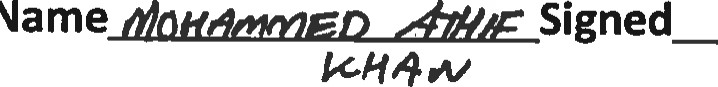 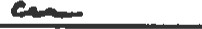 Treasurer 15/16:Print Name: Alexandra	Signed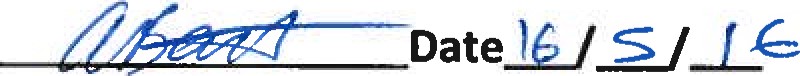 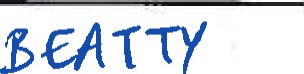 Treasurer 2015/16 Agreement l, the society treasurer, understand that monies will only be reimbursed for purchases made with prior permission from the Vice-President Finance & Student Activities. I can however authorise purchases using money raised from subscription fees, sponsorship or donations in any way the committee sees fit. I understand all that is required to abide by the financial rules and regulations and that if I am unsure at anytime I will seek advice. I am responsible for all the financial matters for the period MAY 2016 until July 2017 (estimate if necessary). All membership fees and other money raised will be paid in and no petty cash will be withheld.Club/Society Treasurer 2015/16* Print Name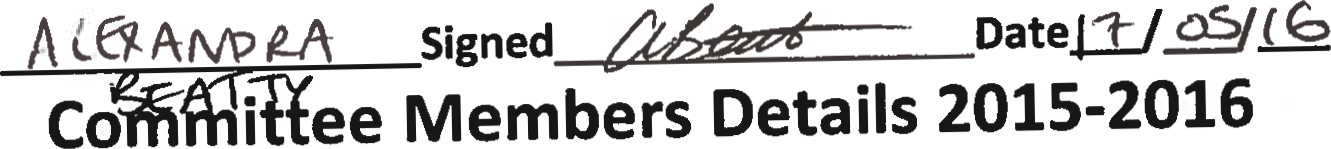 Please provide all details requestedIf more than one person is elected to position put everyone's details downEssential positionsPresident (or Equivalent)Name: Mohammed Athif KhanCourse & Year of Study: MBBS5, Y1D.O.B: 17/12/1996Mobile: 07718609756	Email Address: (please write clearly): m1500901@sgul.ac.uk	TreasurerName: Alexandra BeattyCourse & Year of Study: BMS, Yr1D.O.B: 07/05/97Mobile: 07769213358Email Address: (Please write clearly): m1506208@sgul.ac.ukOther Positions Position:Name:Course & Year of Study: D.O.B:Mobile:Email Address: (Please write clearly)Position:Name:Course & Year of Study: D.O.B:Mobile:Email Address: (Please write clearly)Position:Name:Course & Year of Study: D.O.B:Mobile:Email Address: (Please write clearly)Position:Name:Course & Year of Study: D.O.B:Mobile:Email Address: (Please write clearly)Position:Name:Course & Year of Study: D.O.B:Mobile:Email Address: (Please write clearly)Position:Name:Course & Year of Study: D.O.B:Mobile:Email Address: (Please write clearly)Document of Interest Template: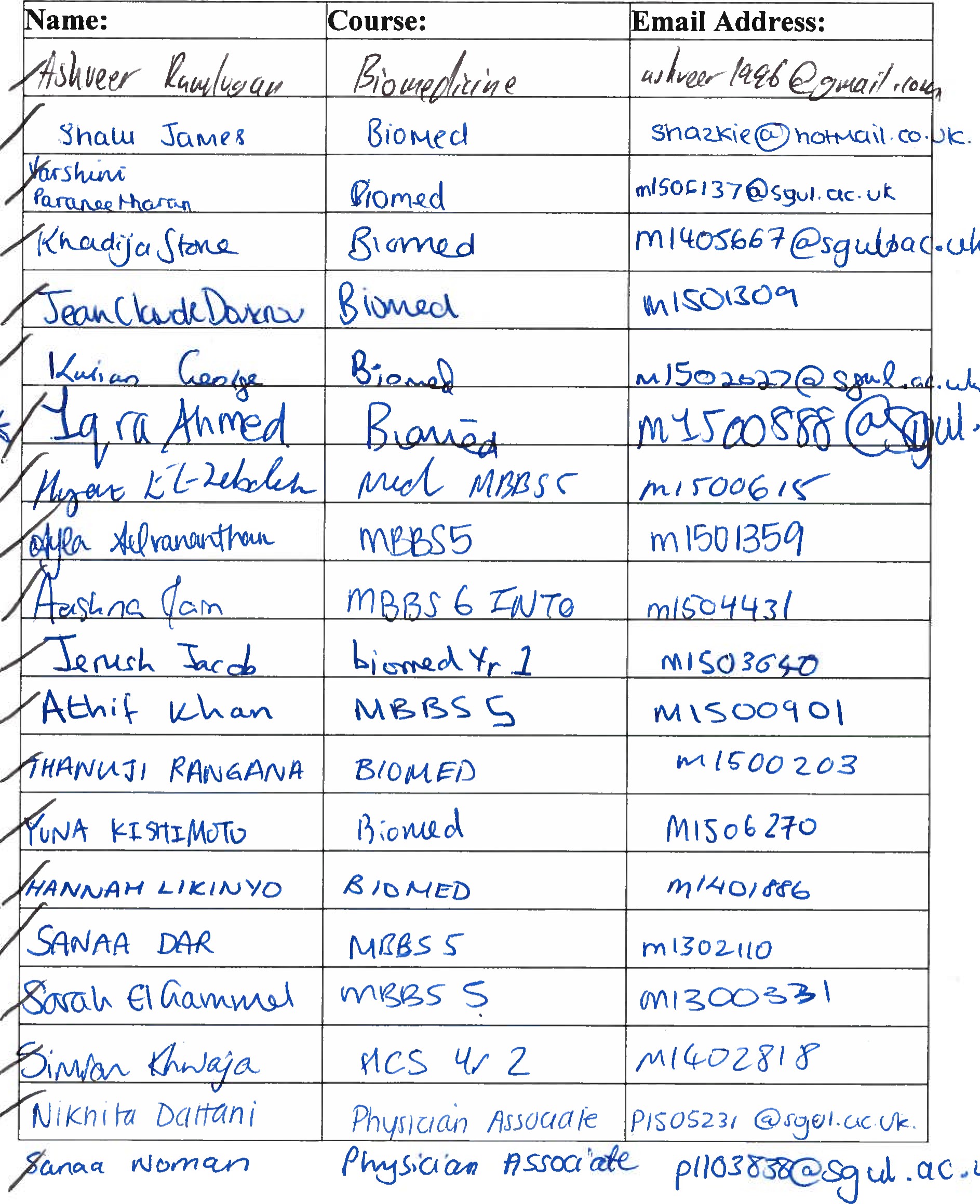 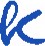 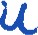 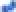 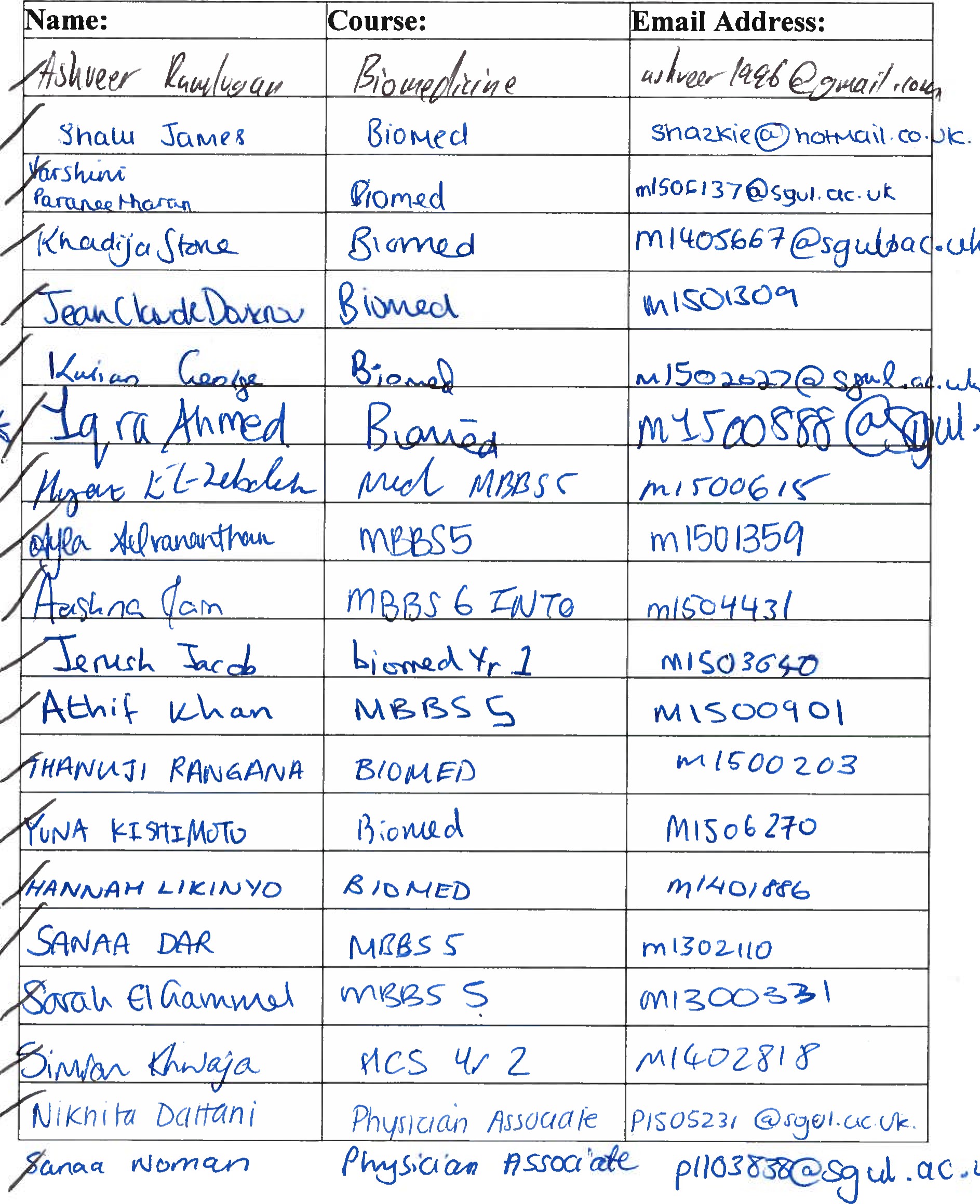 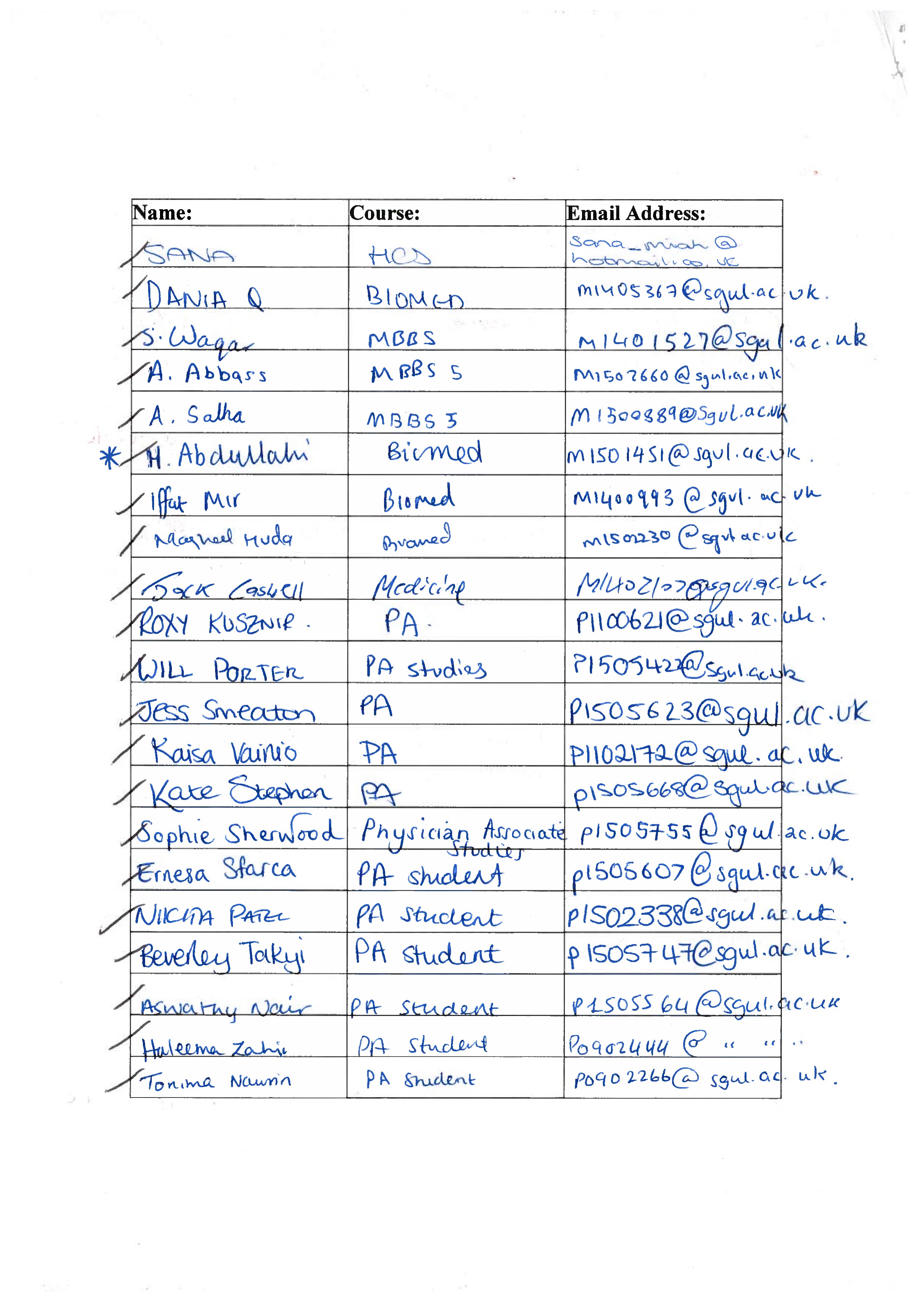 